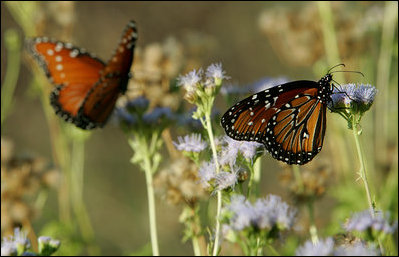 OA Twelve Step WorkshopA telephone meeting using the book Twelve Step Workshop and Study Guide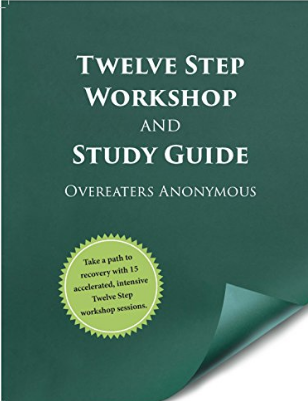 2nd and 4th Thursdays of each month, 8:00pm – 9:00pm Mountain Time on the phoneBeginning January 23, 2020Take a path to recovery with 30 intensive 12-step sessions.Leslie 720 685 8104 (no text), flowerlover85282@gmail.com To foster trust and sharing, this meeting will close after the 2nd session.